Министерство образования и науки Российской ФедерацииАссоциация коренных малочисленных народов Севера, Сибири и Дальнего Востока Российской ФедерацииМинистерство образования и науки Республики Саха (Якутия)ФГБНУ «Институт национальных школ Республики Саха (Якутия)»Российский государственный педагогический университет им. А.И. Герцена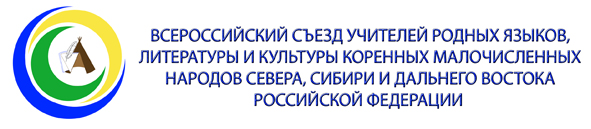 РЕЗОЛЮЦИЯIВсероссийского съезда коренных малочисленных народов Севера, Сибири и Дальнего Востока Российской Федерации(ПРОЕКТ)20-21 ноября 2018 года в г. Санкт-Петербурге на базе Российского государственного педагогического университета им. А.И. Герцена прошел I Всероссийский съезд учителей родных языков, литературы и культуры коренных малочисленных народов Севера, Сибири и Дальнего Востока Российской Федерации (далее – Съезд). В работе Съезда приняли участие 350 человек из 25 субъектов Российской Федерации. В состав делегаций вошли учителя, педагоги и воспитатели, работники образования и науки, эксперты и методисты, представители общественных организаций коренных малочисленных народов и средств массовой информации.Организаторами Съезда выступили Министерство образования и науки Российской Федерации, Общероссийская общественная организация «Ассоциация коренных малочисленных народов Севера, Сибири и Дальнего Востока Российской Федерации», Министерство образования и науки Республики Саха (Якутия), Российский государственный педагогический университет им. А.И. Герцена, ФГБНУ «Научно-исследовательский институт национальных школ Республики Саха (Якутия)».На торжественном открытии Съезда  делегатов и участников поздравили студенты Института народов Севера РГПУ им. А.И. Герцена на 15 родных языках народов Севера, Сибири и Дальнего Востока РФ. Ермакова Светлана Даниловна, заместитель директора Департамента государственной политики в сфере образования Минобрнауки России открыла работу Съезда приветствием от имени министра образования и науки РФ Ольги Юрьевны Васильевой. От имени Российского государственного педагогического университета им. А.И. Герцена делегатов, гостей и участников поприветствовал ректор, д.филол.н., член-корреспондент РАО Сергей Богданов. Президент Ассоциации коренных малочисленных народов Севера, Сибири и Дальнего Востока РФ, депутат Государственной Думы Григорий Ледков в своем поздравлении подчеркнул важность проведения Съезда для  развития сферы образования и реализации языковой политики.С приветственными словами  выступили депутат Государственной Думы Татьяна Гоголева, постоянный представитель Республики Саха (Якутия) при Президенте Российской Федерации Юрий Куприянов, председатель координационного совета Общероссийской ассоциации учителей русского языка и литературы, проректор по межрегиональному и международному сотрудничеству МПГУ Людмила Дудова, член-учредитель Арктического совета атабасков, председатель секретариата коренных народов Арктического совета (Аляска, США) Вождь Гари Хэррисон.В ходе пленарного заседания участники Съезда заслушали доклады, посвящённые системе образования как основе устойчивого развития коренных малочисленных народов Севера (первый заместитель министра образования и науки Республики Саха (Якутия) Феодосия Габышева), современному состоянию языков малочисленных народов России и принципам языковой политики (директор Института лингвистических исследований РАН Евгений Головко), сохранению языков и культуры коренных малочисленных народов Севера, Сибири и Дальнего Востока РФ и роли образования в этом процессе (директор Института народов Севера РГПУ им. А.И. Герцена Людмила Гашилова), о разработке Концепции преподавания родных языков, литературы и культуры коренных малочисленных народов Севера, Сибири и Дальнего Востока РФ (директор ФГБНУ «Научно-исследовательский институт национальных школ Республики Саха (Якутия)» Светлана Семенова).От имени учителей родных языков, литературы и культуры родных языков коренных малочисленных народов Севера, Сибири и Дальнего Востока РФ выступила учитель хантыйского языка и литературы МБОУ «Ляминская средняя общеобразовательная школа» Галина Лаптева (ХМАО – Югра) и показала эффективные методы обучения родному языку.Во второй половине первого дня Съезда делегаты и приглашенные обсудили актуальные вопросы этнокультурного образования на пяти рабочих секциях по направлениям: «История образования и школьного дела народов Севера», «Культура народов Севера, Сибири и Дальнего Востока РФ в общеобразовательных программах», «Обучение родным языкам коренных малочисленных народов Севера, Сибири и Дальнего Востока РФ», «Учебно-методическое обеспечение обучения родным языкам коренных малочисленных народов Севера, Сибири и Дальнего Востока РФ» и «Обучение литературе коренных малочисленных народов Севера, Сибири и Дальнего Востока РФ».В завершении первого рабочего дня Съезда состоялась презентация уникального сборника лучших произведений Литературного конкурса «Голос Севера» для коренных малочисленных народов Севера, Сибири и Дальнего Востока РФ под руководством первого вице-президента Ассоциации Нины Глебовны Вейсаловой. На церемонии награждения авторам произведений были вручены первые экземпляры сборника, дипломы и памятные знаки, а лауреатам – денежная премия. Литературный вечер завершился исполнением стихов северных поэтов.Второй день Съезда был посвящен проектированию Концепции преподавания родных языков, литературы и культуры коренных малочисленных народов Севера, Сибири и Дальнего Востока Российской Федерации, а также презентации образовательных, культурных и научных проектов по сохранению и развитию родных языков, литературы и культуры коренных малочисленных народов Севера, Сибири и Дальнего Востока, реализуемых в субъектах Российской Федерации, таких как: «Международная Арктическая школа» (Республика Саха (Якутия), «Помнить и беречь!» (Камчатский край), «Образование детей Севера» (Ямало-Ненецкий автономный округ), «Детям тоджи» (Республика Тыва), «Возрождение родного языка через всех и каждого» (Красноярский край) и другие. В этот день  делегаты и участники Съезда встретились с заместителем директора Департамента государственной политики в сфере общего образования Минобрнауки России Светланой Ермаковой, которая ответила  на  все их вопросы по модернизации системы дошкольного и общего образования, по текущим проблемам  этнокультурного образования. В гербовом зале РГПУ им. А.И. Герцена прошел круглый стол «Проект Рабочей группы по устойчивому развитию Арктического совета «Дети Арктики». В мероприятии приняли участие представители Арктического совета, Ассоциации коренных малочисленных народов Севера, Сибири и Дальнего Востока Российской Федерации, Федерального агентства по делам национальностей, Ассоциации «Оленеводы мира», Республики Саха (Якутия) и других регионов России.Решением 143 делегатов Съезда из 25 субъектов Российской Федерации создано Межрегиональное общественное движение «Ассоциация преподавателей родного языка и литературы коренных малочисленных народов Севера, Сибири и Дальнего Востока РФ». Председателем исполнительного комитета движения  избрана  Зинаида Строгальщикова – старший научный сотрудник Сектора этнологии Института языка, литературы и истории КарНЦ РАН, кандидат исторических наук, председатель Общества вепсской культуры, заместителем председателя – Феня Леханова, учитель эвенкийского языка, литературы и культуры, старший научный сотрудник ФГБНУ «Институт национальных школ Республики Саха (Якутия)».Целью создания движения является содействие сохранению и развитию языков и культур коренных малочисленных народов и  созданию условий повышения уровня доступа к изучению родных языков и культур коренных малочисленных народов, а также повышение  социальной значимости педагогического труда преподавателей родного языка и литературы коренных малочисленных народов Севера, Сибири и Дальнего Востока РФ.На закрытии Съезда обсуждены предложения, вносимые в итоговый документ, участникам вручены памятные призы и благодарственные письма от имени Правительства Республики Саха (Якутия), Ханты-Мансийского автономного округа – Югры, Государственной Думы Федерального собрания РФ, Ассоциации коренных малочисленных народов Севера, Сибири и Дальнего Востока РФ.Каждому участнику Съезда вручен сборник информационно-аналитических материалов «Родные языки, литература и культура коренных малочисленных народов Севера, Сибири и Дальнего Востока в системе образования Российской Федерации», составленный ФГБНУ «Институт национальных школ Республики Саха (Якутия)» с участием органов государственной власти субъектов РФ в сфере образования. Съезд дал  новый импульс развитию плодотворного сотрудничества преподавателей родного языка и литературы коренных малочисленных народов Севера, Сибири и Дальнего Востока, представителей науки, органов государственной власти и общественных организаций.Результатом тесного межрегионального взаимодействия и открытого плодотворного диалога в работе Съезда стали следующие рекомендации.I. Государственной Думе Российской Федерации:– внести в Федеральный закон от 29 декабря 2012 г. № 273-ФЗ «Об образовании в Российской Федерации» следующие изменения и дополнения:В статье 91 «Лицензирование образовательной деятельности» закрепить обязанность уполномоченного органа установить отдельныесанитарные и противопожарные нормыдля организаций, ведущих образовательную деятельность в местах традиционной хозяйственной деятельности коренных малочисленных народов Севера, Сибири и Дальнего Востока Российской Федерации, в условиях кочевья;дополнить главу 11 «Особенности реализации некоторых видов образовательных программ и получения образования отдельными категориями обучающихся» статьей«Особенности реализации основных и дополнительных образовательных программ в местах традиционного проживания и традиционной хозяйственной деятельности коренных малочисленных народов Севера, Сибири и Дальнего Востока Российской Федерации», в соответствии с которой установить особенности организации образовательной деятельности и механизмы реализации компонентов образовательных программ в условиях полукочевого и кочевого образа жизни.– рассмотреть возможность разработки и принятия федерального закона об учебном книгоиздании для детей коренных малочисленных народов Севера, Сибири и Дальнего Востока РФ.II. Министерству образования и науки Российской Федерации:– в рамках мероприятий Десятилетия детства, объявленного в Российской Федерации, инициировать разработку, утверждение и реализацию на федеральном уровне актов, направленных на обеспечение доступности качественного образования детям и молодежи, проживающим в труднодоступных отдаленных районах России и в экстремальных природно-климатических условиях Севера, в том числе ведущих с родителями кочевой и полукочевой образ жизни: Стратегию образования детей и молодежи, проживающих в Арктической зоне Российской Федерации;Государственную программу (подпрограмму) «Дети Арктики»,  направленную на реализацию федеральных и межрегиональных проектов, в том числе проекта «Международная Арктическая школа» (Республика Саха (Якутия)), проектов по созданию электронного образовательного ресурса  по этнокультурному и поликультурному образованию и др.– в рамках мероприятий по внедрению федеральных государственных образовательных стандартов и обновления содержания дошкольного и общего образования разработать:Концепцию преподавания родных языков, литературы и культуры коренных малочисленных народов Севера, Сибири и Дальнего Востока Российской Федерации (с выработкой единого подхода к обучению в условиях многодиалектности), в том числев рамках государственного задания / заказа, и её утверждение на федеральном уровне наряду с концепциями других предметных областей; стандарты образования (учебные программы), закрепляющие единые требования к объему и содержанию изучения родных языков и литературы по уровням образования, позволяющие сформировать критерии оценки качества обучения и экспертизы учебников,  учебных пособий для детей и молодежи коренных малочисленных народов Севера, Сибири и Дальнего Востока РФ, с включением в федеральный реестр образовательных программ.– разработать иреализовать федеральный проект по обеспечению образовательных организаций учебниками по родным языкам и литературе коренных малочисленных народов Севера, Сибири и Дальнего Востока РФ для всех уровней образования;– рассмотреть возможность установления льготных условий при проведении федеральной экспертизы малотиражных учебников на языках коренных малочисленных народов Севера, Сибири и Дальнего Востока РФ с учётом высокой себестоимости их производства,  ограниченности количества экспертов, владеющих языками, специфики социолингвистической ситуации;– п. 5.22 Приложения 2 Порядкаформирования федерального перечня учебников, рекомендуемых к использованию при реализации имеющих государственную аккредитацию образовательных программ начального общего, основного общего, среднего общего образования, утв. Приказом Министерства образования и науки РФ от 18 июля 2016 г. N 870, дополнить условием о необходимости учета специфики родных языков коренных малочисленных народов Севера, Сибири и Дальнего Востока РФ (издание учебников с учётом региональных диалектов и говоров при отсутствии устойчивых литературных норм языков);– создать на федеральном уровне единую комиссию по проведению экспертизы учебников родных языков и литературы коренных малочисленных народов Севера, Сибири и Дальнего Востока РФ;– рассмотреть возможность формирования государственного задания ФГБНУ «Институт национальных школ Республики Саха (Якутия)» на реализацию «проекта полного цикла» (комплекс скоординированных научных исследований и инновационной деятельности по созданию инновационной продукции и мер, обеспечивающих её производство)  по разработке и изданию учебников по родным языкам, литературе и культуре народов  Севера, Сибири и Дальнего Востока РФ, и их включению в федеральный перечень;– содействовать созданию федеральных экспериментальных и инновационных площадок по развитию системы образования коренных малочисленных народов Севера, Сибири и Дальнего Востока РФ (кочевое образование, малокомплектные сельские школы, социокультурные образовательные комплексы, Международная Арктическая школа (Республика Саха (Якутия)), центры дополнительного образования по оленеводству и другие);– рассмотреть вопрос о создании на базе Института народов Севера Российского государственного педагогического университета им. А.И. Герцена Центра непрерывного образования педагогических кадров из числа коренных малочисленных народов Севера, Сибири и Дальнего Востока РФ, ведущего основную деятельность по государственному заданию;– сформировать государственную программу по подготовке научных и научно-педагогических кадров в области методики обучения родным языкам и литературе народов Севера, Сибири и Дальнего Востока Российской Федерации, в том числе предусматривающую выделение бюджетных мест в аспирантуре и докторантуре;– организовать проведение всероссийского мониторинга состояния и развития дошкольных и общеобразовательных организаций в местах традиционного проживания и традиционной хозяйственной  деятельности коренных малочисленных народов Севера, Сибири и Дальнего Востока РФ;– рекомендовать региональным органам управления образования, образовательным организациям ввести в структуру ежегодного публичного отчета (публичного доклада руководителя) раздел о проблемах и достижениях по этнокультурному образованию;– содействовать созданию ИАС (информационной автоматизированной системы) «Банк данных образовательных учреждений коренных малочисленных народов Севера, Сибири и Дальнего Востока РФ».- восстановить отмененные выплаты материального обеспечения студентам, относящимся к коренным малочисленным народам Севера, Сибири и Дальнего Востока РФ.III. Федеральному агентству по делам национальностей:	–  рассмотреть возможность финансирования из средств федерального бюджета мероприятий  международного проекта «Дети Арктики: лучшие  практики кочевого образования», подписанного губернаторами (руководителями) арктических субъектов Российской Федерации и реализуемого при поддержке Ассоциации коренных малочисленных народов Севера, Сибири и Дальнего Востока РФ и Арктического совета;– организовать государственные конкурсы (гранты) на проведение всероссийских мероприятий по родным языкам, литературе, культуре народов  Севера, Сибири и Дальнего Востока РФ (олимпиады, конкурсы, фестивали и другие мероприятия по популяризации исчезающих  языков);– организовать государственные конкурсы (гранты) в целях поддержки авторов, создающих литературные  произведения и учебную литературу на родных языках коренных малочисленных народов Севера, Сибири и Дальнего Востока РФ;– поддержать проекты по изданию серии детской художественной литературы на родных языках коренных малочисленных народов Севера, Сибири и Дальнего Востока РФ (выпуск развивающих пособий на родных языках, сборников сказок и т.д.). IV. Органам исполнительной власти субъектов России и органам местного самоуправления:– инициировать разработку и принятие государственной  программы (подпрограммы) «Дети Арктики» с участием субъектов Российской Федерации, расположенных на Арктической зоне;– направить обращение в Министерство образования и науки РФ о необходимости особого подхода к экспертизе учебников по родным языкам и литературе коренных малочисленных народов Севера, Сибири и Дальнего Востока РФ при их включении в федеральный перечень, в том числе путем установления льгот при оплате услуг экспертизы и др.;– расширить сеть образовательных организаций, реализующих основную образовательную программу дошкольного и общего образования с изучением родных языков, литературы и культуры коренных малочисленных народов Севера, Сибири и Дальнего Востока РФ;–организовать контроль над изучением родных языков и литературы коренных малочисленных народов Севера, Сибири и Дальнего Востока РФ в обязательной части учебного плана, предусмотренной примерными основными образовательными программами, утвержденными Министерством образования и науки РФ; – вести разъяснительную работу для образовательных организаций о возможности использования учебных пособий, выпущенных издательствами, включенными в федеральный реестр организаций, имеющих право издавать учебную литературу, при обучении родным языкам и литературе (в обязательной части учебного плана);– внедрить инновационные (вариативные) модели организации (параллельные языковые группы, разновозрастные группы, индивидуальные маршруты) по изучению родных языков и литературы коренных малочисленных народов Севера, Сибири и Дальнего Востока РФ в классах с полиэтничным составом (например, хантыйский и мансийский языки  для учащихся одного класса); – формировать государственные и муниципальные программы (задания) для учреждений культуры (этнокультурных центров) по обучению взрослого населения родным языкам и культуре коренных малочисленных народов Севера, Сибири и Дальнего Востока РФ;– предусмотреть штатные единицы педагога языкового (этнокультурного) образования коренных малочисленных народов Севера, Сибири и Дальнего Востока  РФ в организациях дополнительного образования детей;  – провести  ежегодный мониторинг с созданием банка данных по изучению родных языков, литературы и культуры коренных малочисленных народов Севера, Сибири и Дальнего Востока РФ и реальных  потребностей в педагогических кадрах разных уровней подготовки;– организовать  реализацию программ повышения квалификации по родному языку, литературе и культуре для педагогов образовательных организаций  Севера, Сибири и Дальнего Востока РФ на базе  Института народов Севера Российского государственного педагогического университета  им. А. И. Герцена, в том числе в дистанционной форме; – внедрить дифференцированную систему оплаты труда учителям родного языка, литературы и культуры коренных народов Севера, Сибири и Дальнего Востока РФ, устанавливающую фиксированный  оклад по полной ставке, обеспечивающий среднемесячную заработную плату учителя в регионе, в случаях объективной  малочисленности обучающихся и малокомплектности образовательных организаций;  – разработать проекты (гранты), стимулирующие авторов учебников и  учителей, распространяющих на территории региона и за его пределами инновационные технологии по преподаванию родных языков, литературы и культуры коренных малочисленных народов Севера, Сибири и Дальнего Востока РФ; – разработать систему мероприятий по закреплению молодых специалистов-преподавателей национальных языков в местах  традиционного проживания и традиционной хозяйственной деятельности коренных малочисленных народов Севера, Сибири и Дальнего Востока РФ;– создать условия для разработки, издания и внедрения в практику инновационных образовательных программ, учебников и пособий по родным языкам, литературе и культуре коренных малочисленных народов Севера, Сибири и Дальнего Востока РФ;– поддержать реализацию инновационных образовательных проектов и их распространение  в другие регионы Севера, Сибири и Дальнего Востока РФ, таких как:«Мобильное электронное образование в кочевых общеобразовательных организациях», который открывает новые возможности для детей кочевых семей (Республика Саха (Якутия); «Модели организации образования, создающие условия для  сохранения языка и культуры народов Севера, Сибири и Дальнего Востока РФ, становления национально-русского двуязычия»  (Красноярский край);«Образовательный этнопарк «Аркториум»», объединяющий лучшие практики этнокультурного образования (Ямало-Ненецкий автономный округ).– содействовать учителям родного языка и литературы, работающим  по договору в местах традиционного  проживания и традиционной хозяйственной деятельности коренных малочисленных народов Севера, в решении их жилищно-бытовых проблем (предоставление благоустроенного/частично благоустроенного жилья, льготное ипотечное кредитование и др.);– рассмотреть возможность   ежегодной оплаты проезда к месту учебы и обратно к месту проживания студентам коренных малочисленных народов Севера, Сибири и Дальнего Востока РФ средних профессиональных и высших образовательных учреждений, успешно обучающимся за пределами территории постоянного проживания;– организовать проведение государственных итоговых аттестаций по родным языкам и литературе, проводимых по выбору обучающихся;– внедрить систему стимулирования и поощрения семейных династий, непрерывно передающих подрастающему поколению родные языки коренных малочисленных народов Севера, Сибири и Дальнего Востока РФ, находящиеся под угрозой исчезновения;– вести работу по использованию родных языков в аудиовизуальной информации в местах традиционного проживания коренных малочисленных народов Севера, Сибири и Дальнего Востока РФ (официальные вывески, наименования местностей, информационные тексты, теле- и радиопередачи и др.);– содействовать созданию и развитию детского оленеводческого движения «Юные оленеводы», проведению межрегиональных мероприятий для детей коренных малочисленных народов Севера, Сибири и Дальнего Востока РФ.V. Российскому государственному педагогическому университету  им. А.И. Герцена:– создать на базе Института народов Севера Центр непрерывного педагогического образования для  коренных малочисленных народов Севера, Сибири и Дальнего Востока РФ (педагогические классы, подготовительные курсы, бакалавриат, специалитет, магистратура, аспирантура, докторантура, дополнительное профессиональное образование);– разработать и реализовать систему всероссийских и межрегиональных курсов повышения квалификации педагогов коренных малочисленных народов Севера, Сибири и Дальнего Востока РФ, создающих условия для педагогического общения на конкретных родных языках и совершенствования качества речи воспитателей и педагогов;– организовать переподготовку и повышение квалификации учителей начальных классов, работающих в местах традиционного проживания коренных малочисленных народов Севера по специальности «преподаватель родного языка и литературы», что позволит качественно организовать в обучение родному языку и литературе учащихся 1-4 классов;– открыть аспирантуру, докторантуру и  диссертационные советы  по защите кандидатских и докторских диссертаций на соискание учёной степени по специальности 13.00.02 «Теория и методика обучения и воспитания (родные языки народов Российской Федерации)»;-усилить работу с регионами РФ по целевому  набору абитуриентов из числа коренных малочисленных народов Севера, Сибири и Дальнего Востока РФ. VI. Институту лингвистических исследований РАН и Институту языкознания РАН:      – создать орфографическую комиссию и установить единый порядок для рассмотрения, обсуждения и утверждения усовершенствованных график и правил орфографии родных языков коренных малочисленных народов Севера, Сибири и Дальнего Востока РФ;– рассмотреть возможность совершенствования  графики и орфографии хантыйского, эвенского, ульчского,  эскимосского языков, инициируемых носителями этих языков, учителями родных языков и литературы,   региональными общественными организациями коренных малочисленных народов Севера, Сибири и Дальнего Востока РФ;– вести научно-просветительскую деятельность по популяризации родных языков коренных малочисленных народов Севера, Сибири и Дальнего Востока РФ, по бережному отношению к диалектам и говорам исчезающих языков. VII. ФГБНУ «Институт национальных школ Республики Саха (Якутия)»:– курировать разработку Концепции преподавания родных языков, литературы и культуры коренных малочисленных народов Севера, Сибири  и Дальнего Востока РФ и примерных (модельных) учебных программ по этнокультурному образованию, в том числе  общеразвивающих программ дополнительного образования, реализуемых в местах традиционного проживания и традиционной хозяйственной деятельности;	– проводить практические семинары для авторов по разработке учебников нового поколения и методической литературы, учитывающих уровни владения детьми родным (этническим) языком;        – инициировать создание этнопедагогического словаря и  терминологического словаря по этнокультурному образованию коренных малочисленных народов Севера, Сибири и Дальнего Востока РФ.VIII. Издательствам, имеющим право выпускать учебную литературу:– инициировать реализацию межрегиональных проектов по обеспечению учебниками нового поколения по родным  языкам, литературе и культуре коренных малочисленных народов Севера, Сибири и Дальнего Востока РФ, включенными в  федеральный перечень учебников, а также методическими пособиями, контрольно-измерительными  материалами.IX. Ассоциации коренных малочисленных народов Севера, Сибири и Дальнего Востока Российской Федерации и региональным ассоциациям: – инициировать разработку «дорожной карты» реализации итогового документа I Всероссийского съезда учителей родных языков, литературы и культуры коренных малочисленных народов Севера, Сибири и Дальнего Востока РФ;– разработать совместно с ассоциацией учителей родного языка и литературы и культуры Севера, Сибири и Дальнего Востока РФ комплекс мероприятий, приуроченных  проведению Международного года родных языков в 2019 году;– рассмотреть возможность создания канала сетевого взаимодействия педагогов на платформе официального интернет-сайта по сохранению и развитию языков, литературы и культуры;	– оказать содействие   в реализации проектов по семейному изучению родных языков коренных малочисленных народов Севера, Сибири и Дальнего Востока РФ (например, воскресные школы); – учредить общественную премию для молодых учителей родных языков, литературы и культуры по итогам проведения всероссийских конкурсов;– оказать содействие в организации  литературных курсов для авторов, создающих литературные произведения, научно-популярные тексты на родных языках;– организовать общественное обсуждение проекта Концепции преподавания родных языков, литературы и культуры коренных малочисленных народов Севера, Сибири и Дальнего Востока РФ.X. Ассоциации учителей родного языка, литературы и культуры коренных малочисленных народов Севера, Сибири и Дальнего Востока РФ: – считать приоритетной задачей разработку вариативных учебников и школьных словарей, ориентированных на территориальные варианты родных языков, находящихся под угрозой исчезновения (диалекты и наречия)  с учётом уровней владения языком;– в целях создания новой практики этнокультурного и поликультурного образования заложить традицию проведения межрегиональных сессий для совместного рефлексивного анализа, проблематизации и определения перспектив развития с учетом модернизации системы  образования;– создать межрегиональные рабочие, авторские группы по разработке учебников и других образовательных ресурсов, в том числе электронных пособий  по родным языкам, литературе и культуре;– инициировать создание системы межрегионального сотрудничества и кооперации ученых и педагогов по языковым группам для научного и методического  сопровождения обучения исчезающим языкам в условиях дисперсного проживания в регионах РФ, внедрения инновационных образовательных технологий.– совместно с региональными общественными организациями вести работу с родителями о необходимости изучения родных языков, вовлекая их в различные языковые проекты (олимпиады, конкурсы, фронтальные диктанты и другие);XI. Промышленным компаниям, фондам, осуществляющим деятельность на территориях традиционного проживания и ведения традиционной хозяйственной деятельности коренных малочисленных народов Севера, Сибири и Дальнего Востока РФ:– поддержать проекты по реализации научных, образовательных и культурных программ, обеспечивающих доступность качественного образования для детей  и молодёжи коренных малочисленных народов Севера, Сибири и Дальнего Востока РФ.